RESULTATLISTE3.SEPTEMBER-2017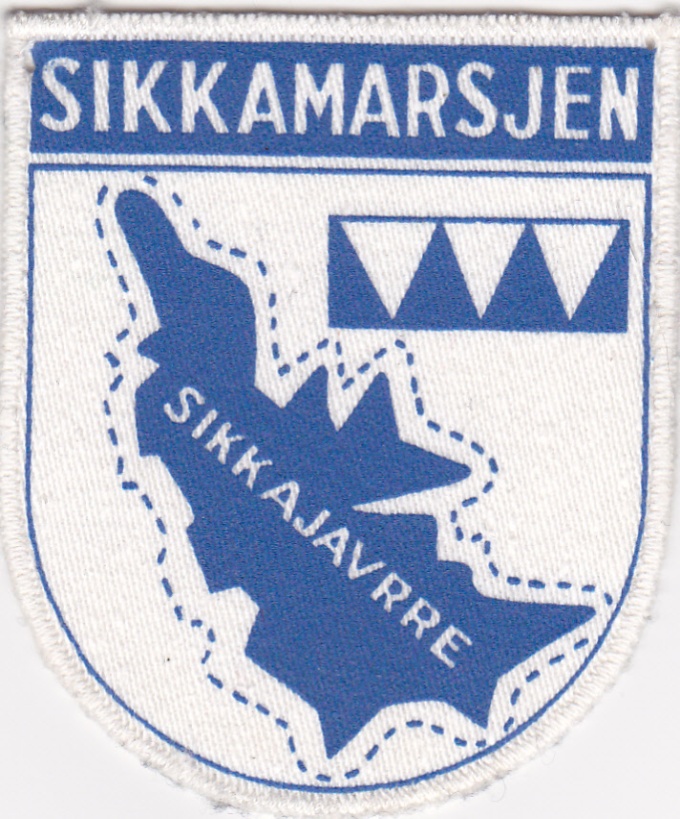 55. GANGARR:ROTSUNDELV ILKONKURRANSEKLASSED 16-191. Pia Nystu			NIL			4		1.22.21	2. Anna Elise Jaatun		NIL			1		1.35.19H 16-191. Preben Nystu		NIL			3		1.07.412. Markus Holmer		Bjerkvik IL	1		1.11.14H 20-291. August Nordeng	Sortland og omegn ski	2		1.01.112. Jonas Svineng		IL Nordlys	1		1.09.563. Ole Martin Nesvold	Alta IF		3		1.14.48		D 30-391. Silje Hansen		Fristelsen bakeri	3		1.04.25	H 50-591.Kjetil Hallen			NIL			3		1.20.30		TRIMKLASSEN31. Trond Sandelin					4432. Georg Pedersen					2133. Bente Fyhn						1934. Guttorm Hansen-Krone			  435. Edny Karlsen					  936. Aage Aslaksen					  737. Torbjørn Sørensen				5538. Elsa Wiik						3939. Inger Karlsen					5140. Hilde Henriksen					  141. Torstein Nygård					  142. Rolf Albertsen					5243. Harry Kalseth					4144. Arnt Larsen						1945. Liv Hansen						1546. Turid Steinkjer					1247. Grete Nordberg					  148.  Solbjørg Skjønnsfjell			          15 49. Åshild Larsen					  250. Arild Håve						  151. Arne Holger Saksenvik			4752. Tone Lise Karlsen				  154. Trond Hallen					  355. Marte Stabell Roarsen				  456. Kaja Stabell						  357. Berit Kalseth					3458. Anna Heidi Sandelin				1359. Jan Børre Johansen				  360. Reidar Elvehaug					1561. Arthur Kjelstrup-Olsen			  162. Storm Gamst Frøseth				  2FAMILIEKLASSE90. Rollstad/ Pedersen	Hege							 3	Matheo						 291. Nordbye/ Hansen	Ørnulf						 6	Henny						 692. Hansen/ Sandelin	Hege							14	Henrik						  693. Hansen/ Vassbotn	Siv Elin						 1	Adrian						 194. Brattland	Emil							 5	Sivert						 5	Jim							 5	Kasper						 395. Larsen/ Svedin	Linda						 7	Ida							 6	Maria						 396. RikardsenSolrunn						41Signe						 797. Kjellevoll/ Jenssen				 	Solveig						 1	Magnus						 2					98. Kiil Johannessen	Sandra						 1	Trygve						 4	Aleksander					 6	Gøran						 8	Gøril							 9	Sondre Gamst Frøseth			 299. Rasch	Kent Rufus					 4	Katrine						 4	Birgitte Hansen				 2100. Skarstein / Pettersen	Anne-Britt	Pål							 6101. Kalseth	Merete						35	Dagny Beate					  7	Marit Susanne					  7	Elbjørg						10	Mihkkal						10102. Hansen	Trond						 1	Frida						 1104. Gamst		Alice							10	Amine						  6105. Karlsen	Fride						  2	Tilde							  2	Dan Robert					  1106. Nystu	Peter						  6	Perle						  5	Hariett						  4	Gunnar						  4107. Isaksen/ Josefsen	Eskel						 1	Ulrikke						 1	Theo							 1	Lill		108. Gamst/ Rydningen					 	Vibeke						14	Adrian						  6109. Skjønnsfjell/ Løvøy	Karl- Gunnar					22	Henry						  6	Mari-Valentine					  4	Monica 						  6	Håvard Bjørklund				  1	Anna Olaussen					  1110. Olsen	Runa						  1	Eirill							  3	Helge						  3111. Olsen	Tore							  1	Louise						  1